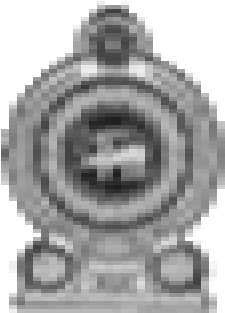 Ministry of Higher Education, Technology and InnovationUNIVERSITY OF PERADENIYAACCELERATING HIGHER EDUCATION EXPANSION AND DEVELOPMENT OPERATION (AHEAD)Credit/Grant #:6026-LK/8743-LKINVITING EXPRESSION OF INTERESTProcuring Entity: OTS-AHEAD project, University of PeradeniyaConsultancy – For the Development of Web Site of Skills for Life UnitAHEAD/RA2/ELTAELSE/PDN/MGT/CON/ 285The Democratic Socialist Republic of Sri Lanka has received a loan/credit from the International Bank for Reconstruction and Development (IBRD)/International Development Association (IDA), and intends to apply part of the proceeds of this loan/credit to payments under the contract for developing web site for skills for life unit.The consultant should conduct activities to develop, implement, and monitor the web site of skills for life unit which would be favorable for each student from the first year onwards in order to create and maintain a personalized icon in respect of their career progression. The main duties and responsibilities of the consultant in achieving the above objectives will be:To develop and implement the web site for skills for life unit. To monitor the progress and update the web site for six months period. The Project AHEAD/RA2/ELTAELSE/PDN/MGT/comes under Results Area 3 implemented by the Faculty of Management, University of Peradeniya. The consultancy period is 3 months. The Consultants Procurement Committee (CPC) of the University of Peradeniya on behalf of the Operational Technical Secretariat (OTS) of the AHEAD project now invites eligible consultants to indicate their interest in providing the services. Interested consultants must provide information indicating that they are qualified to perform the services (brochures, description of similar assignments, experience in similar conditions, availability of appropriate skills among staff, etc.). Consultants may associate to enhance their qualifications.A consultant will be selected in accordance with the procedures set out in the Consulting Service Manual 2007 issued by National Procurement Agency, following Individual Competitive Consultancy (IC-C) method. Interested consultants may obtain further information at the address nuresh80@gmail.com  or by calling 0778643453 from 08.30 am to 04.30 pm during working days and visit the ‘Notice Board’ of the website of University of Peradeniya (http://www.pdn.ac.lk/).Duly completed EOI must be delivered to the Deputy Director (Procurement), OTS Office - AHEAD Project, Room No 12, Second Floor, Senate Building, University of Peradeniya on or before 2.00 PM on 25th December 2019. (Tel: 0812392326, Email: peraahead@gmail.com)ACTING REGISTRAR UNIVERSITY OF PERADENIYA